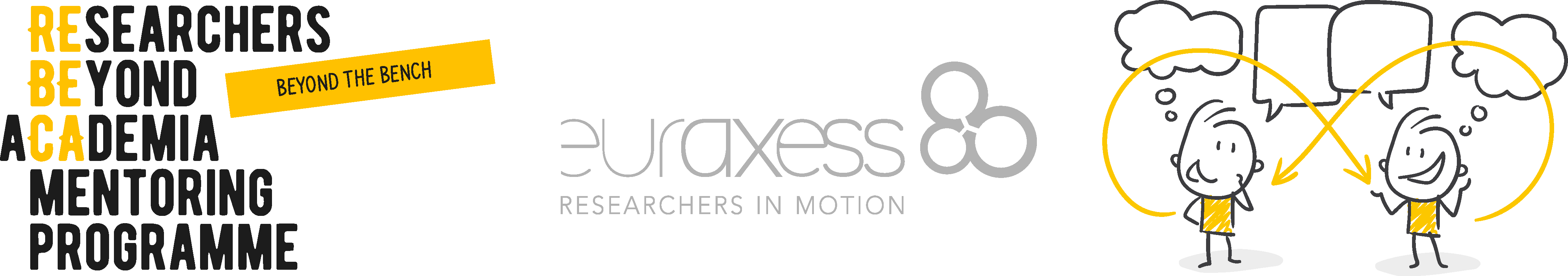 REBECA MENTORING PROGRAMME APPLICATION FORM FOR MENTEESThank you for your interest to be a mentee in REBECA. Please, fulfill the application below. We will do our best to try to find the mentor that better meets your expectations, this is why we ask you these few questions. Also, we will try to accommodate all researchers meeting the criteria of the programme but it could also be the case that we need to decline your application if we have too many candidates. If this was the case (too many applications), the EURAXESS Spain will do the evaluation according to the scoring given to each of the questions of the application and will try to ensure a good geographic, gender, and thematic distribution of candidates . Before that, let us remind you that all the information about the profile of the mentors we are looking for and the benefits we think it will  you are available here. We will be receiving applications until   [define a date].APPLICANT INFORMATIONFields marked with an asterisk (*) are mandatory:TITLE*: [free text]FIRST NAME*: [free text]LAST NAME (S) *: [free text]JOB POSITION* (if you are looking for a job at the moment, just indicate it as well): [free text]ORGANISATION OR COMPANY* (indicate your last organization or company if you are currently looking for a job): [free text]CITY YOU ARE BASED IN:E-MAIL ADDRESS*: [free text]E-MAIL ADDRESS*: [free text y doble verificación]LINKEDIN PROFILETWITTER ACCOUNT: [free text]AGE (for statistical purposes only): GENDER (for statistical purposes only): [a. Man, b. Woman, c. Other, d. I prefer not to answer]ACADEMIC TRAINING*:  SECTOR (for statistical purposes only): a. Academic (university), b. Academic (public research organization), c. Academic (public research foundation), d. National Health System, e. Technology center or Industry, f. Other]Please provide a brief summary of your field of research as well as its social impact in informative terms (up to 20 ponints)*. Max 200 wordsPlease explain your motivation for applying to this programme (up to 20 ponints)*. Max 200 wordsMentoring is a two-way relationship. List 3 qualities you bring to this mentoring program (up to 20 ponints)*. Max 200 wordsWhat are, in your opinion, the main barriers for a smoother transition of researchers in academia towards non academic jobs (up to 20 ponints)*. Max 200 wordsWhat are the topics you would like to especially tackle in this programme? *(please, select a maximum of 2 topics):Professional alternatives to academia for researchersNetworking Team managementDecision makingDeveloping career strategiesCommunication and motivationInternational careersAchieving a good work-life balanceIntersectoral mobilityOther [free text]What are your professional interests beyond academic research?* (please, select a maximum of 2 topics):Science communication Science policy Science managementScience diplomacyPharmaR+D+I departments in industryInternational relationsConsultingEntrepreneurshipBusiness developmentProject managementInternational relationsStrategic planningEngineeringOthersPROFESSIONAL CVWhen you are done with the application we will send you an email of confirmation and a request for you to send us a short CV and a picture (20 points)DATA PROTECTIONMake sure that you comply with the EU General Directive on Data Protection Regulation. LICENCEThis document is licensed under a CREATIVE COMMONS ATTRIBUTION INTERNATIONAL LICENCE 4.0 This means you can share and adapt this content and give appropriate credit, provide a link to the license, and indicate if changes were made. You may do so in any reasonable manner, but not in any way that suggests the licensor endorses you or your use.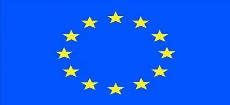 This project has received funding from the Research and Innovation framework Horizon 2020 of the European Union under grant agreement 786133